Муниципальное бюджетное дошкольное образовательное учреждение«Детский сад № 63 общеразвивающего вида с приоритетным осуществлением деятельности по физическому направлению развития детей»660037 г. Красноярск,  ул. Волгоградская, 33-а, тел/ факс 262-26-30  Е-mail mdou63@yandex.ru,сайт:http://kras-dou.ru/63ИНН/КПП 2462023302/246201001ОГРН 1022402061461/ОКПО 54496629ПРОТОКОЛ заседания педагогического совета 04 сентября 2019 г.									№1Тема: «С малой удачи начинается большой успех»Цель: координация деятельности педагогического коллектива в новом 2019-2020 учебном году.Задачи: Дать оценку летней оздоровительной работы.Обеспечить переход от массового унифицированного образования к индивидуализированному образованию, направленному на обеспечение успешности и конкурентоспособности каждого ребенка через:- обновление содержания образования; - обеспечение роста профессионального мастерства педагогических и управленческих кадров, развертывание современного инфраструктурного обеспечения образовательного процесса. 3. Утвердить план работы на 2019-2020 учебный годПредседатель: Боронина И. В. – заведующий МБДОУ №63Секретарь: Черкашина Н. А. – заместитель заведующего по ВМРПрисутствовали: 22 человекаОтсутствовали: 4 человекаПовестка:Вступительное слово заведующего / Боронина И.В./ Подведение итогов летней оздоровительной работы / старший воспитатель Вовуленко Е.В./Состояние детского дорожно – транспортного травматизма в городе и Ленинском районе / заместитель заведующего по ВМР Черкашина Н.А./ Обновление содержания образования / заместитель заведующего по ВМР Черкашина Н.А./ Современное инфраструктурное обеспечение образовательного процесса. / старший воспитатель Вовуленко Е.В./Утверждение годового плана на 2019-2020 учебный год / заместитель заведующего по ВМР Черкашина Н.А./ Решение педсовета /заведующий Боронина И.В./Ход педсовета:По первому вопросу выступил заведующий МБДОУ Боронина И.В., она поздравила педагогов с окончанием летнего оздоровительного периода и началом нового 2019-2020 учебного года, познакомила с повесткой дня. Руководитель ознакомила педагогов с информацией, полученной на районных и городских совещаниях, августовских мероприятиях, по теме «Краяноясркий стандарт качества: контексты современного развития». Зам. зав. по ВМР Черкашина Н.А. предложила принять повестку дня заседания педагогов МБДОУ №63 в предложенном варианте. Председатель совета педагогов Боронина И.В. вынесла предложение на голосование. ГОЛОСОВАЛИ: «за» - 22 чел., «против» - 0 чел.По второму вопросу выступила старший воспитатель Вовуленко Е.В. Она ознакомила педагогов с результатами летнего оздоровительного периода. Зам. зав. по ВМР Черкашина Н.А. предложила признать работу коллектива в летний оздоровительный период удовлетворительной. Председатель совета педагогов Боронина И.В. вынесла предложение на голосование. ГОЛОСОВАЛИ: «за» - 22 чел., «против» - 0 чел.По третьему вопросу выступила заместитель заведующего по ВМР Черкашина Н.А. она сообщила педагогам, что учащийся ДОУ стал участникам ДТП 28.08.2019 в 18.35 на ул. Коломенская, 18. Заместитель предложила проработать вопрос создания на сайте образовательной организации странички «Дорожная безопасность» с актуальной информацией по безопасности дорожного движения для родителей, с осуществлением контроля за наполняемостью и содержанием размещенной профилактической информации, а также на сайте ДОУ во вкладке «Безопасность» необходимо обновить материалы по профилактике детского дорожно-транспортного травматизма.По четвертому вопросу выступила заместитель заведующего Черкашина Н.А. после ознакомления с докладом Министра образования Красноярского края Маковской С.И. она обозначила три основных ориентира, позволяющих обеспечить обновление содержания образования до 2024 года для региональной системы образования:способность обеспечивать формирование новых образовательных результатов. Он должен быть реализован через обновление федеральных государственных стандартов и введение новых примерных основных образовательных программ; переход на новые педагогические технологии, обеспечивающие достижение образовательных результатов; система оценки качества образования. К 2024 году в крае должна окончательно сложиться региональная система оценки качества общего образования, включая процедуры и инструменты оценки разных образовательных результатов, а также система управления качеством образования на основе данных об образовательных результатах.После чего предложила создать 4 творческие группы для ознакомления с образовательными программами дошкольного образования, соответствующими ФГОС ДО: «Мир открытий» Под общей редакцией Л.Г. Петерсон, И.А. Лыковой (Научный руководитель Л.Г. Петерсон)  «Радуга» Под редакцией Е.В. Соловьевой (Научный руководитель Е.В. Соловьева) «Золотой ключик» Под редакцией Г.Г. Кравцова «Миры детства: конструирование возможностей» Под редакцией Т.Н. Дороновой (Научный руководитель А.Г. Асмолов).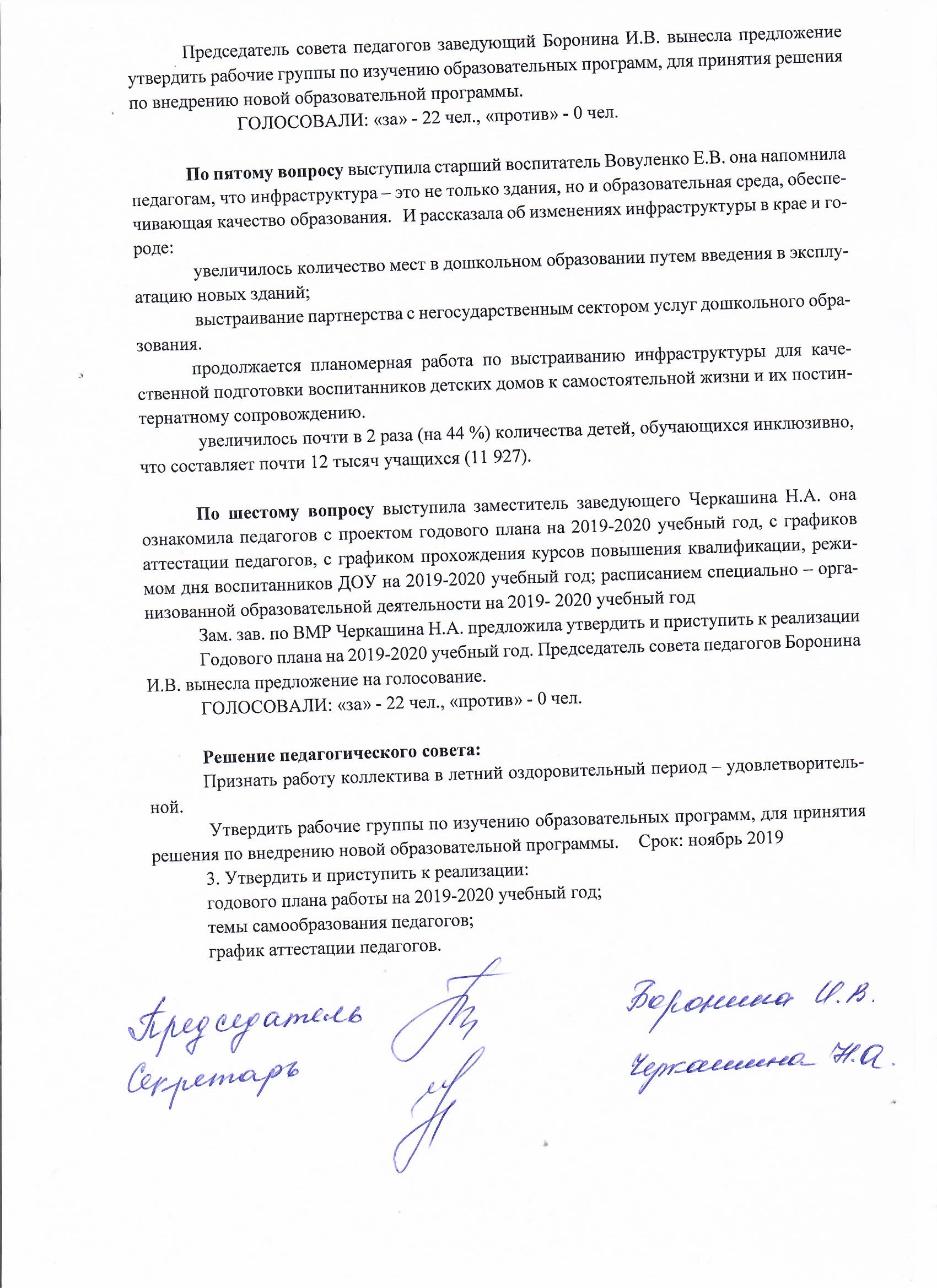 